七下生物第十七周校本作业第四章    合理用脑  高效学习第一节  信息的获取一、视觉学校　　　　　　　　　班级　　　　　　学生一、基础训练1．我们平时所说的“黑眼、白眼”指的是眼球的什么结构(    )A．角膜和巩膜        B．晶状体和虹膜       C．虹膜和巩膜      D．脉胳膜和视网膜2．“红灯”的光线进入司机眼球成像的先后顺序是(    )①角膜    ②晶状体    ③视网膜    ④瞳孔A．①④②③          B．④①②③           C．①②④③         D．②①④③3．在眼球的折光系统中，能通过调节改变曲度的是(    )  A．晶状体            B．房水               C．角膜             D．玻璃体4．在凸透镜成像实验中，白纸板相当于眼球中的（　  　）A．角膜              B．视网膜              C．巩膜             D．脉络膜5．当眼睛看到物体时，视觉中枢收到的刺激是（      ) A．神经冲动          B．光线                C．物像             D．物体6．在视觉形成的过程中，形成图像和形成视觉的部位分别是(    )A. 视网膜、视神经                           B. 视觉中枢、视网膜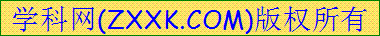 C. 视网膜、视觉中枢                         D. 角膜、视觉中枢7． 近视眼的眼球特点是（      ) A.眼球的前后径过长，晶状体曲度过大    B.眼球的前后径过长，晶状体曲度过小C.眼球的前后径过短，晶状体弹性过大D.眼球的前后径过短，晶状体弹性过小8．小明经常长时间看漫画书而导致了近视，则他矫正视力时应配戴的近视镜是(    )A．凸透镜            B.凹透镜              C．平面镜             D．凹面镜9．下列措施中不能预防近视的是（     ) A.不躺着看书，不走路看书B.认真做眼保健操，定期检查视力C.发现视力下降，立即配戴近视眼镜D.用电脑一小时后要休息一下，远跳几分钟10．预防近视的“四不要”是指：不要在______       ______下看书；不要___   ______看书；不要在____   ____的地方看书；不要__      ___看书。11． 视觉的形成过程大致是：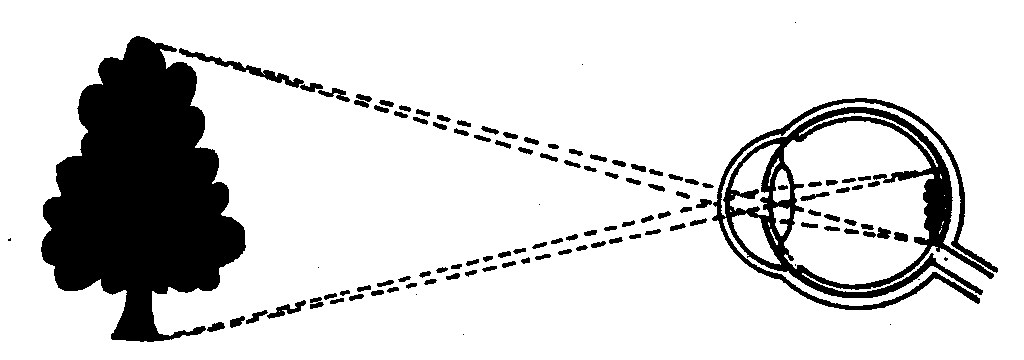 外界物体反射来的光线，依次穿过__     __、___     ___、            和玻璃体，经过            等的折射，落在视网膜上形成一个物像。视网膜上的             受到光的刺激后，产生神经冲动，神经冲动沿着视神经传入脑，最后到达          的特定区域，形成视觉。二、课时达标1．判断题（对的打√,错的打×。）(1) 人的视觉是在视网膜形成的。（       ）(2) 正常人的眼睛要通过调节晶状体曲度来看清远近不同的物体。（    ）(3) 长时间近距离看书写字使眼球中晶状体曲度过小，造成近视。（        ）(4) 经常检查视力和坚持做眼保健操，有利于预防近视。（      ）2．下列结构中，不属于眼球部分的是（		）A．虹膜		     B．结膜		         C．角膜		     D．巩膜3．检查视力时，视力表上的“ ”落在被检查者视网膜上的图像是（     ) 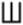 A．              B．                C．             D． 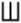 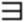 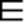 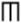 4. 眼球中感受光刺激的细胞位于（       ）上A. 虹膜            B.角膜                   C.视网膜           D. 脉络膜5.视神经的功能是（     ）A．产生视觉                       B．传导光刺激引起的神经冲动C．使眼球转动                    D．传导光刺激引起的神经冲动和产生视觉6.舞蹈“千手观音”震撼人心，演员们都是聋哑人，她们学习舞蹈时接受信息主要依靠视觉，视觉是在（    ）形成的A.视网膜	                                 B.大脑皮层的视觉中枢 	  C.角膜		                                 D.大脑皮层的躯体感觉中枢7. 某人的眼结构正常，但看物体模糊不清，可能的原因是（     ）A．视神经传导中断                          B．视网膜脱落C．大脑皮层的视觉中枢损伤                  D．角膜损伤8．当看书约一小时后，往往要向远处眺望一会儿，这样做可以使眼的下列结构得到休息（		）A．虹膜内的平滑肌				             B．睫状体内的平滑肌C．视神经						             D．视觉中枢9．有人把人的眼球比喻成一架照相机，那么，照相机的镜头相当于眼球的__________，光圈相当于眼球的__________，装入的底片相当于眼球的____________。三、能力提升1.据科学测定，人们从外界获得的信息中，大多数是来自于（        ) A.听觉             B.视觉                C.味觉                D.触觉2．当你刚走出电影院时，你的瞳孔的变化是（      ) A．由大变小       B.由小变大             C．保持不变           D. 无法断定3．由远眺转为看书时，瞳孔和晶状体分别是(      )A．缩小、曲度减小                        B．扩大、曲度增加  C．缩小、曲度增加                        D．扩大、曲度减小4．请根据人体眼球的构造(过视神经切面观)示意图上的编号及所指部位填空：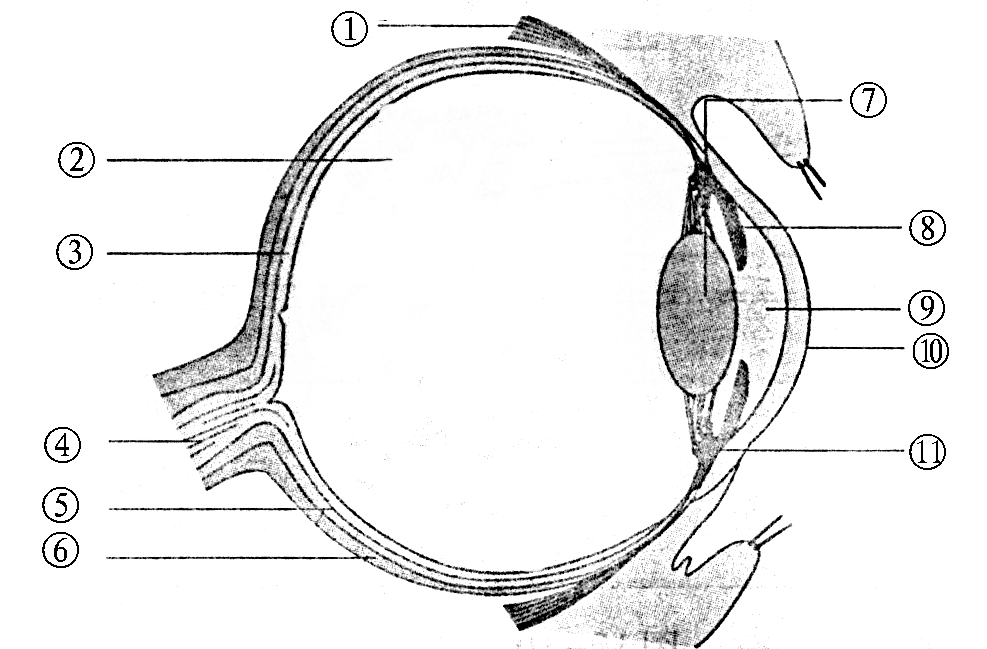 （1）血管分布丰富，对眼球起营养作用的结构是[   ]           。（2）人从暗室走到阳光下，[   ]          会变小。（3）外界物体反射来的光线，经过折光系统的[   ]         、房水、[   ]        和[  ]          ，就在[   ]          上形成清晰的物像，物像刺激了[    ]          上的感光细胞，产生神经冲动，神经冲动沿着[   ]            传到大脑皮层的视觉中枢就形成了视觉。5.下图是眼球成像示意图。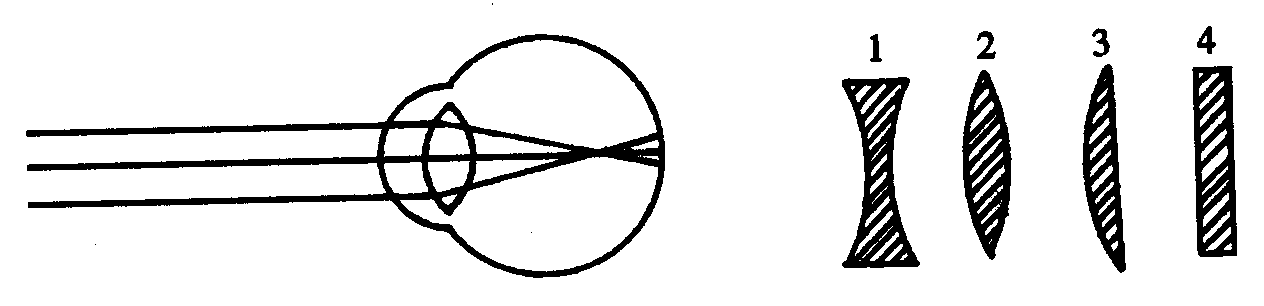 （1）图中表示的视力缺陷是            ，这种眼看不清           处的物体。（2）该眼应选用图中的透镜（   )。加以纠正，使物像落在                 上。（3）在日常生活中，如何预防出现此类视力缺陷？七下生物第十八周校本作业二．听觉学校　　　　　　　　　班级　　　　　　学生一、基础训练1．耳的组成是（　  　）A．外耳、中耳、内耳                        B．外耳、鼓膜、前庭C．外耳道、鼓室、耳蜗                      D．耳廓、半规管、听神经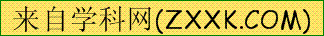 2．将鼓膜的震动传到内耳的结构是（　  　）A．咽鼓管            B．鼓室               C．耳蜗            D．听小骨3．听觉感受器位于（　  　）A．半规管             B．前庭               C．耳蜗            D．半规管和前庭4．听觉形成的正确途径是（    ）  A．声波→鼓膜→耳蜗内听觉感受器→听神经→听小骨→大脑  B．声波→鼓膜→听小骨→耳蜗内听觉感受器→听神经→大脑  C．声波→鼓膜→听神经→大脑→耳蜗内听觉感受器D．声波→鼓膜→耳蜗内听觉感受器→听小骨→听神经→大脑 5．某人失聪（没有听觉能力）后，经检查，医生认为耳的结构没有受损伤，那么可能发生病病的部位是（      ）  A．听神经和听觉中枢   B．鼓膜               C．中耳             D．内耳6．某人用尖锐的器具掏挖“耳屎”，不小心戳穿某结构导致耳聋。该结构可能是(    )A．耳廓               B．咽鼓管             C．鼓膜             D．半规管7．不少人容易晕车．晕船是由于______过于敏感造成的   (     )A．鼓膜和听小骨                             B．听神经    C．前庭和半规管                             D．前庭和耳蜗 8．听觉的形成过程是：外界的声波被耳郭收集后，经               会传到中耳，   引起            的振动。听小骨能将来自鼓膜的振动放大并传到内耳，刺激内耳       内的听觉细胞产生神经冲动，神经冲动沿着           传入脑，最后到达              的特定区域，形成产生听觉。二、课时达标1．判断题（对的打√,错的打×。）(1) 人体中耳的结构组成包括鼓膜、半规管和前庭。(      ) (2) 上呼吸道感染时，常引起中耳炎，这是因为病菌通过外耳道进入中耳引起的。(      )(3) 内耳中的半规管可以感受头部的旋转变速运动的刺激。   (       )   (4) 耳内不舒适时，可以用指甲．发夹等在耳内掏挖，最好用尖锐的器具挖耳，以免耳屎积存在耳内。(       )   2．下列结构中不属于内耳结构的是（　　）。A．半规管            B．前庭                C．鼓室              D．耳蜗3．鼓膜的作用是（    ）  A．接受振动，将振动转换成神经冲动   B．接受声波刺激，产生听觉  C．将振动转换成声波向内耳传递       D．将声波转换成振动向内耳传递 4．听觉的形成过程中，感受刺激，产生兴奋的部位是（　　  ）A．耳蜗             B．鼓膜                C．半规管             D．听觉中枢5．下列哪种情况会使人的听觉完全丧失 (       )A. 鼓膜破损                                 B. 听小骨受损C. 半规管受损                                D. 与听觉有关的神经或听觉中枢受损6．在飞机起飞或降落时，应将口微微张开，其目的是（    ）  A．使鼓膜内外的气压平衡，避免鼓膜受损伤    B．减缓紧张情绪C．进行深呼吸，以适应气压变化              D．避免呕吐7． 我们坐汽车时，闭眼也能判断汽车速度大小和方向的变化，接受这种刺激的感受器在(      ) A．鼓室和半规管                            B．前庭和耳蜗C．耳蜗和半规管                            D．前庭和半规管8．当遇到巨大声响时，要迅速张口，使          张开，或闭嘴，同时用双手堵耳，使          内外气压保持         ，以免震破       。三、能力提升1．当你在“打呵欠”时，会听不清或听不到别人对你说的话，其主要原因“打呵欠”影响了（    ）A．鼓膜的振动                       B．听小骨的振动C．听觉感受器对刺激的接受           D．神经冲动的传导2．请看下面耳的基本结构图回答：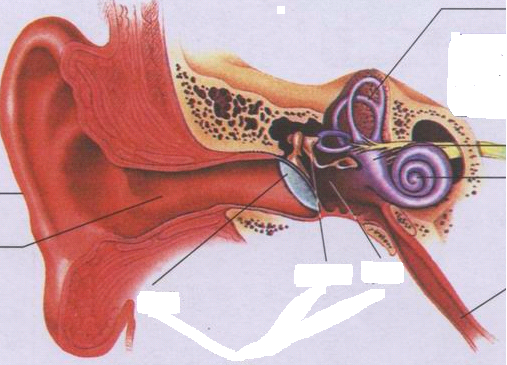 （1）具有收集声波功能的是[    ]          [    ]           ，你知道哪些动物的外耳是可以动的（说出一种即可得分）                     。（2）有些人晕车，与耳的[     ]              有关。（3）听觉感受器位于[    ]            中，听觉的形成在               。（4）感冒以后，病菌可以沿[    ]          进入中耳，引起人的中耳炎。（5）同学打跳请勿用手掌煽耳光，以防压缩空气冲击[     ]            导致破裂。（6）人除了能用眼感受光的刺激，用耳感受声音的刺激，还能用         感受气味的刺激。七下生物第十九周校本作业 第二节  信息的传递学校　　　　　　　　　班级　　　　　　学生一、基础训练1.神经系统的组成是（     ) A.大脑、脊髓和神经                       B.脑、脊髓和神经    C.大脑、小脑、脊髓和神经                 D.脑、脊髓和脊神经2.神经系统结构和功能的基本单位是（     ) A.神经             B.神经纤维            C.神经元           D.细胞体3.组成人体中枢神经系统的结构是（     ) A.脑和脑神经       B.脑和神经            C.脑和脊髓         D.大脑和小脑4.神经纤维指的是    (      )A. 轴突            B．长的树突           C．轴突和长的树突   C．细胞体D．轴突或长的树突以及套在外面的髓鞘5．神经系统传来的兴奋称    (    )A．刺激            B．兴奋               C．神经冲动         D．神经信息6. 神经元的主要功能是受到刺激，（      ) A.产生兴奋                         B.产生运动    C.完成反射                         D.产生并传导兴奋7. 神经系统分为中枢神经系统和周围神经系统。         和        是神经系统的中枢部分,组成中枢神经系统；        和            是神经系统的周围部分,组成周围神经系统。  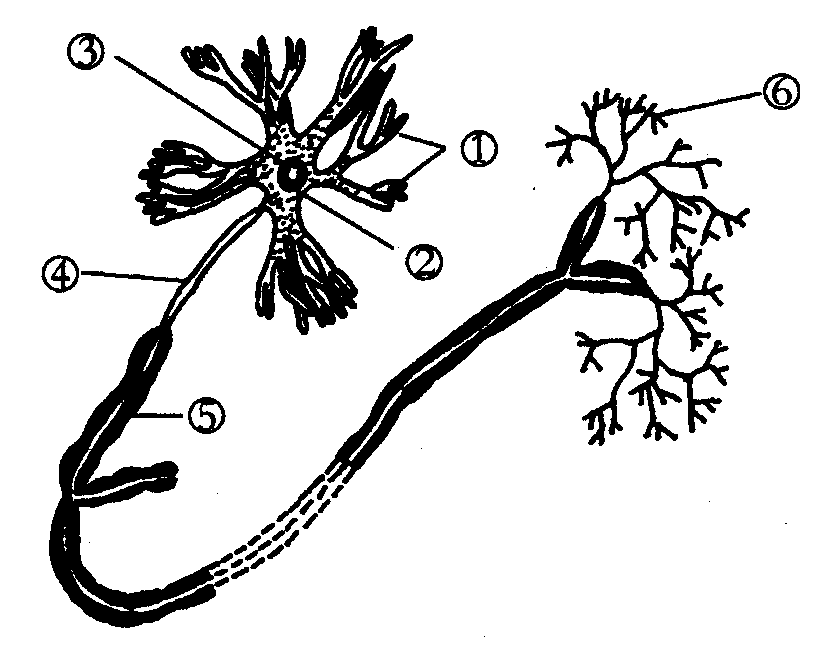 8.右图为神经元结构模式图，请据图写出以下各标号的名称：①                 ②                ③                 ④              ⑤                 ⑥             。二、课时达标1．判断题（对的打√,错的打×。）(1) 脑和脊髓具有高级神经中枢。（      ) (2) 神经元的结构是由细胞膜、细胞质和细胞核三部分构成。（        ) (3) 神经元的细胞体只分布在中枢神经系统里。（       ) (4) 神经元具有接受刺激．产生冲动．传导冲动的功能。（       )2．下列关于神经系统的叙述中，正确的是（     ）A.神经系统分为中枢神经系统和周围神经系统B.中枢神经系统包括大脑、小脑和脑干三部分C.周围神经系统包括脊髓和脊神经D.脑神经和脊神经共同组成神经系统3．神经是指神经细胞的（      ) A.树突                                   B.轴突    C.胞体                                   D.外包结缔组织膜的神经纤维4．在神经系统中，兴奋的传导形式是（   ）     A．神经冲动          B．刺激             C．信息           D．电流 5.神经元有长的轴突和许多短的树突，其主要作用是（    ） A．长期进化的结果                        B．接受并传导神经冲动 C．产生神经冲动                          D．代替细胞核的作用6．有关神经系统组成的说法中，不正确的是(　  　)　 A.神经纤维末端的细小分支叫做神经末梢　 B.神经元是构成神经系统结构和功能的基本单位　 C.神经系统是由脑、脊髓和它们发出的神经组成的　 D.神经纤维由细胞体、突起及套在其外表的鞘组成7．神经纤维末端的细小分支叫        。许多神经纤维集结成     ,外面包有             ,就成为一条            。三、能力提升1．神经细胞与其他细胞明显不同的特点是细胞体有许多（   )。A.绒毛              B.黏膜               C.纤维            D.突起2．下图为神经元的模式图，请据图回答：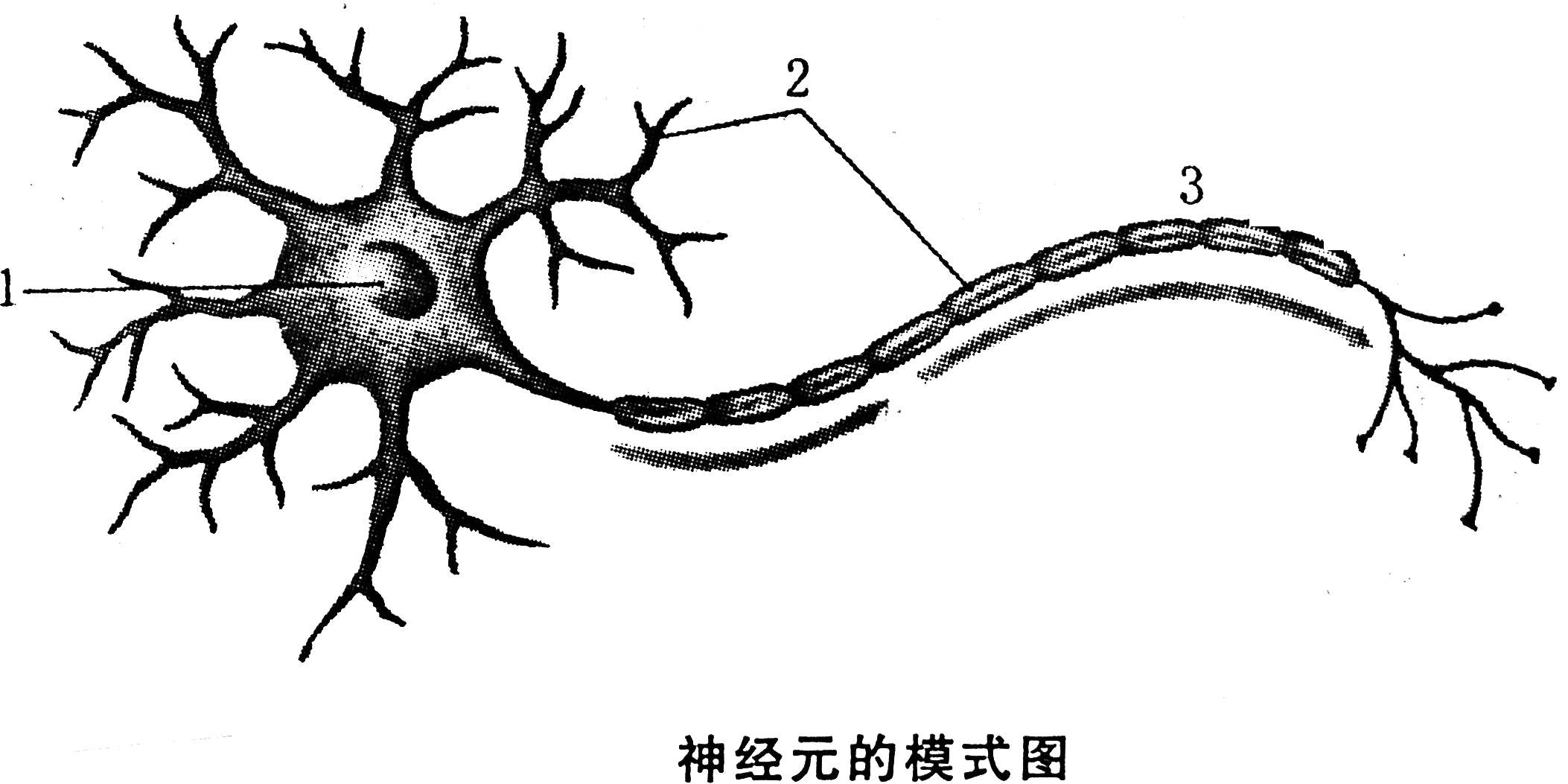 （1）神经元也叫         ，是构成神经系统                 的基本单位。（2）神经元的基本结构包括[    ]         和[    ]突起，突起分为          和           。其中          的主要功能是接收外界信息，        则能将接收的信息传递出去。（3）神经元的基本功能是：接受刺激，产生           并传导            。七下生物第二十周校本作业第三节  信息的处理一、神经调节的基本方式----反射一、基础训练1. 神经系统调节人体各种活动的基本方式是A．反射             B．条件反射          C．神经调节       D．非条件反射2.下列现象中，你认为可称为反射的是（   ）A．摆在窗台上的花草总是向外生长          B．草履虫能够趋向有利刺激C．合欢树的叶片一到傍晚会卷起            D．手偶然踫到火会迅速缩回3.下列反射中，不属于人生来就有的简单反射的是（     ) A.缩手反射         B.眨眼反射            C.排尿反射         D.望梅止渴4.完成反射的结构基础是 （      ) A.神经中枢         B.感受器              C.反射弧           D.效应器5.在反射弧中，神经冲动的传导方向为（     ）A．效应器→传入神经→神经中枢→传出神经→感受器B．感受器→神经中枢→传入神经→传出神经→效应器C．感受器→传入神经→神经中枢→传出神经→效应器D．感受器→传出神经→神经中枢→传入神经→效应器6. 膝跳反射的神经中枢位于(      ) A.脑	     	   B.脊髓                  C.神经节		      D.脑和脊髓7. 脊髓的功能有(      ) A.反射功能和传导功能                      B.只有反射功能 C.只有传导功能                            D.多种调节高级神经活动的功能8.非条件反射指(      ) A.人生来就有的先天性反射	               B.有大脑皮层参与发生的反射 C.出生后学习锻炼形成的反射                D.不需要反射弧的反射9.反射是指人体通过            ，对                      所发生的有规律的反应。完成反射的基本结构是          。10.人类的反射有                和            两类。人生来就有的先天性反射，叫做               ，它是由           以下的神经中枢（如          、          ）参与完成的，它是一种比较         的神经活动。二．课时达标1．判断题（对的打√,错的打×。） (1) 只要反射弧完整，必然出现反射活动。（     　 )(2) 反射活动的完成必须通过反射弧来实现。（    　 )(3) 反射弧是由许多反射活动组成的。（    　 )(4) 传入神经的神经末梢与相应的肌肉组成效应器。（    　 )(5) 在脊髓中，神经元细胞体汇集成白质。（    　 )2．神经系统结构和功能的基本单位、神经调节的基本方式依次是（　　）A．神经元、反射弧                       B．神经元、反射C．神经中枢、神经细胞              　   D．神经、神经细胞3．下列不属于反射的是（　　）A．小刚收到针刺后迅速缩手　　　　　　   B．病菌入侵人体后被噬细胞吞噬消灭C．司机遇突发情况紧急刹车　　　　　　   D．良言一句三冬暖，恶语伤人六月寒4．2016年3月，一场以人工智能AlphaGO获胜的围棋人机大战引人瞩目，与AlphaGO对弈的棋手分析棋局并作出判断的神经结构属于反射弧中的（　　）A．感受器           B．神经中枢         C．传出神经          D．效应器 5.膝跳反射的感受器位于（     ) A.膝盖下面的韧带    B.膝盖皮肤上        C.小腿肌肉内         D.膝盖骨内6.若人体的传入神经受损，反射弧不完整，反射活动（     ) A.不能进行，此人能运动                  B.能进行，此人不能运动   C.不能进行，此人能感觉                  D.能进行，此人无感觉7.脑和躯体、内脏之间的联系结构是（     ）A．脑神经          B．脊神经            C．脊髓               D．感受器和效应器8.有关脊神经的叙述，错误的一项是(    ) A.脊神经全部为传入神经                   B.脊神经由前根和后根组成 C.脊神经全部为混合神经                   D.人体有31对脊神经9.小儿排尿次数多或夜间有遗尿现象，其原因是(      ) A.膀胱太小                               B.新陈代谢旺盛，产尿多 C.排尿不受大脑控制                       D.大脑发育尚不完善10. 在采摘玫瑰时，若手被刺扎到会立即缩回。该反射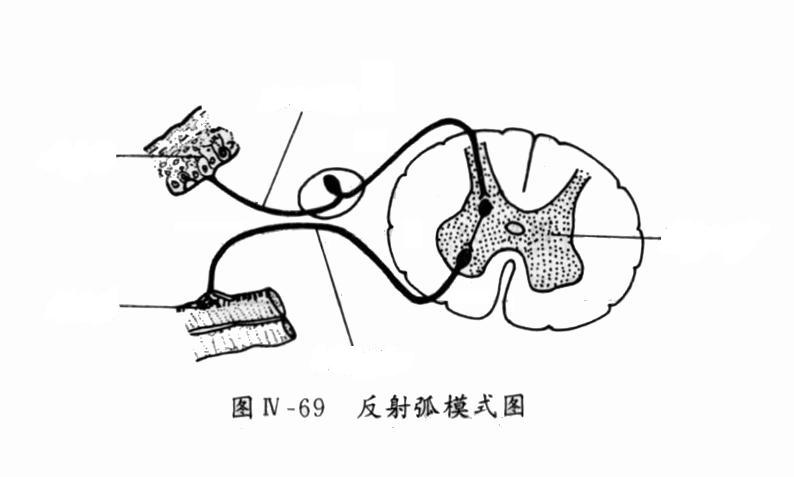 过程中，神经中枢位于下图中的（    ）     A．①             B．②     C．③             D．④11.小儿麻痹症的病因是(       ) A.颈椎受损，使里面的脊髓受挤压造成的 B.腰部脊髓受损，导致下肢肌肉萎缩 C.脊髓灰质炎病毒侵入脊髓并破坏其中的运动神经元 D.使用药物不当，药物的毒副作用引起的12.脊髓位于脊柱的         内，上端与         相连，下端与          平齐。由脊髓发出脊神经，分布在        和         的皮肤、肌肉里。三、能力提升1.下列生物现象中，不属于反射的是（    ），属于非条件反射的是（    ）①婴儿吮吸乳汁   ②小狗表演算术   ③草履虫避开盐粒   ④向日葵随着太阳转A.②               B.①                 C.②和④          D.③和④2. 的手偶然被针刺了一下，会发生缩手反射，而后感到疼痛，下列与此有关的叙述中正确的是（      ) A.缩手反射是一个经过长期生活经验积累形成的复杂反射B.缩手反射需要大脑皮层参与下才能完成C.缩手反射的神经中枢位于脑干D.感到疼痛是由于脊髓中有神经纤维将冲动上传到大脑皮层3.脊髓的结构特点是(    ) A.灰质在中央，白质在周围                B.白质在中央，灰质在周围 C.白质．灰质排列不规则                  D.灰质内含有白质4.下图是膝跳反射的反射弧图解，请作答：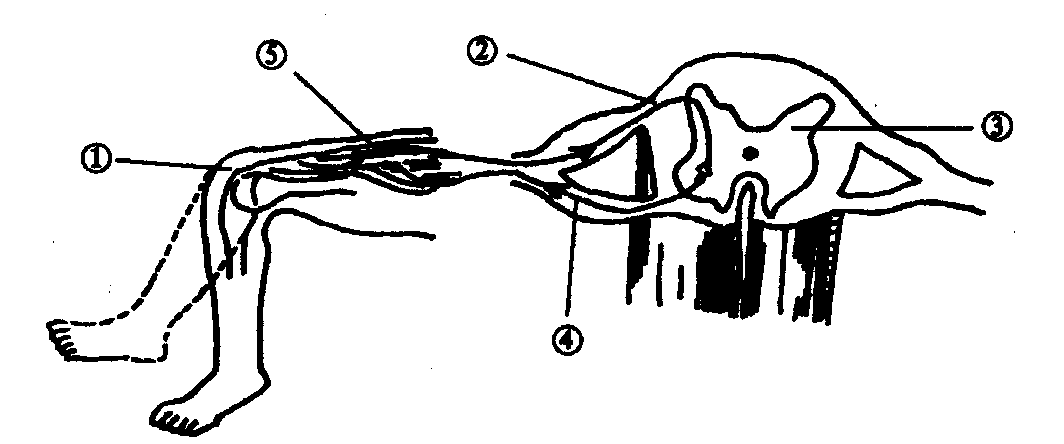 （1）图中标号分别表示反射弧的组成，②          ③           ⑤              。（2）反射的神经传导途径是：（用序号表示）[     ] →[      ]→[     ]→[      ] →[      ]（3）如果用小锤叩打[     ]                  ，会出现膝跳反射，若④受损伤，则膝跳反射无法进行，原因是                                                     。